Ms. Evans, Grade 4							September 5, 2014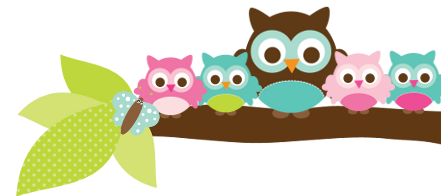 